Za dati sistem i opterećenje primenom matrične analize konstrukcija približnom metodom deformacija odrediti:matrice krutosti i vektore ekvivalentnog opterećenja štapova,matricu krutosti i vektor ekvivalentnog opterećenja sistema,generalisana pomeranja slobodnih čvorova sistema,sračunati i nacrtati dijagrame momenata savijanja, transverzalnih i normalnih sila od:zadatog opterećenja,temperaturne razlike u označenim štapovima, , .; 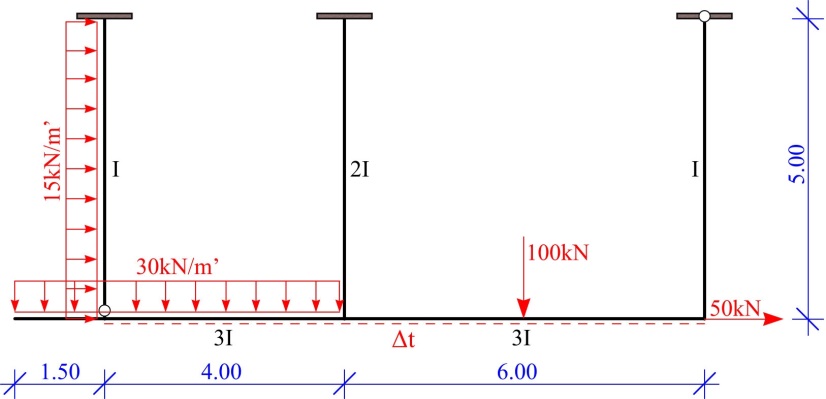 Prepust je statički određen, pa se uticaji na prepustu mogu odrediti iz uslova ravnoteže. To omogućava da se zadatak uprosti uklanjanjem prepusta i redukovanjem opterećenja sa prepusta u čvor.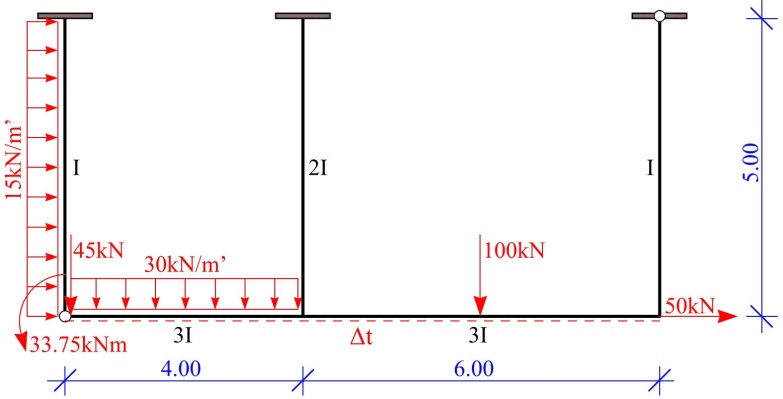 Generalisana pomeranja čvorova nosača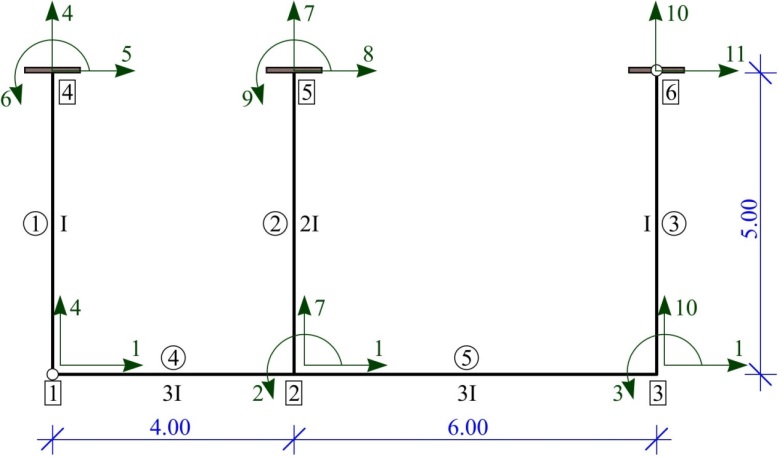 Matrice krutosti štapovaŠtap 1 (štap tipa “g”)Štap 2 (štap tipa “k”)Štap 3 (štap tipa “g”)Štap 4 (štap tipa “g”)Štap 5 (štap tipa “k”)Matrica krutosti sistemaUticaj opterećenja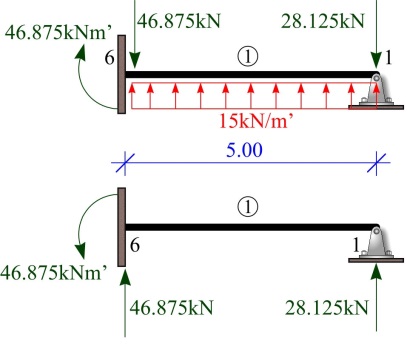 Vektori ekvivalentnog opterećenja štapovaŠtap 1 (tablični slučaj)Štap 4 (tablični slučaj)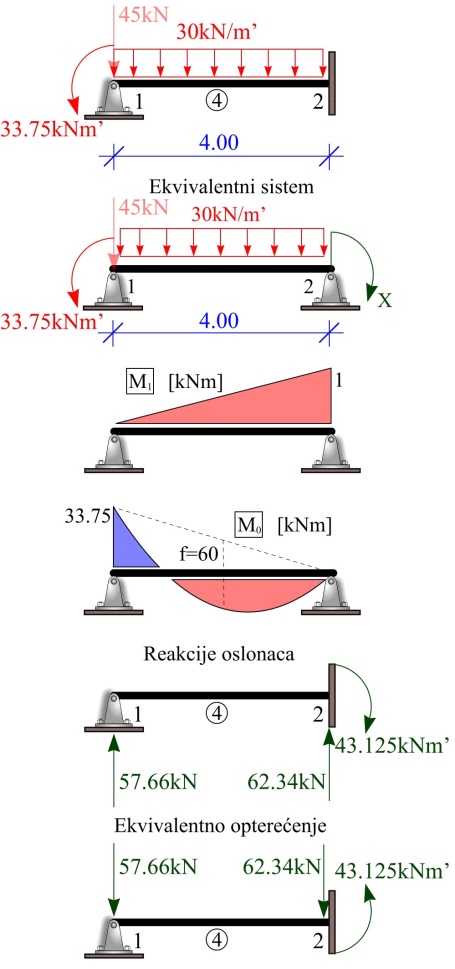 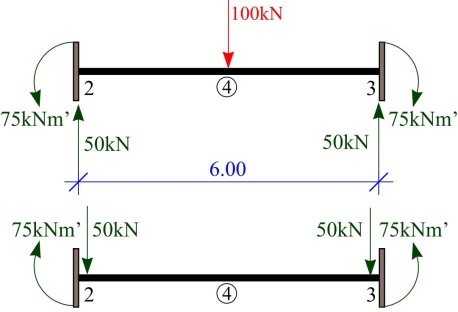 Štap 5 (tablični slučaj)Vektor ekvivalentnog opterećenja sistemaUslovna jednačina; ;  - generalisana pomeranja slobodnih čvorova sistemaGeneralisane sile na krajevima štapovaŠtap 1Štap 2Štap 3Štap 4Štap 5Dijagrami sila u presecima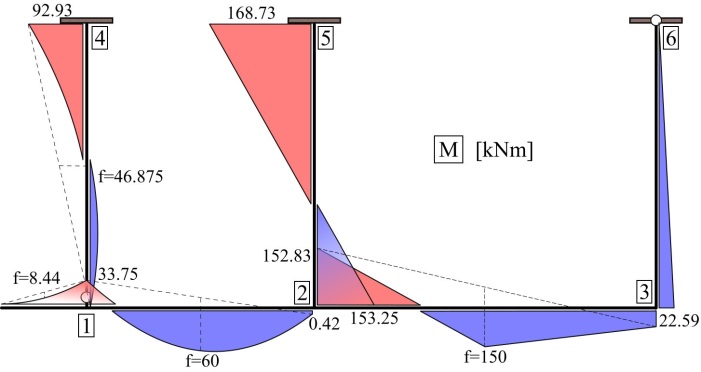 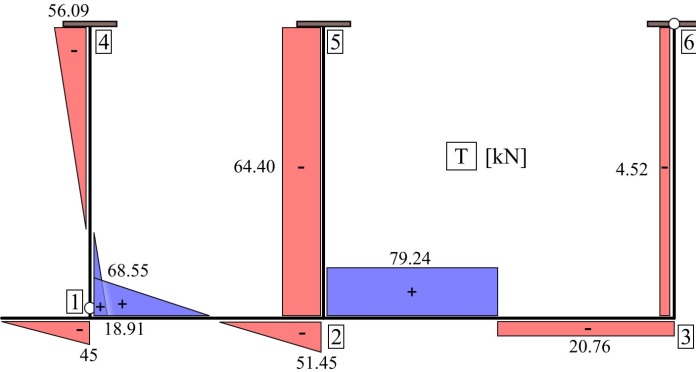 	Napomena: Normalne sile u štapovima nije moguće izračunati na osnovu sprovedene matrične analize, jer je zanemaren uticaj normalnih sila na tom delu nosaša, pa se u matricama ne pojavljuju generalisane sile koje se odnose na aksijalni pravac štapova. Normalne sile se računaju iz uslova ravnoteže čvorova.Uticaj temperaturne razlikeVektori ekvivalentnog opterećenja štapova; ; ; Štap 4Štap 5Uslovna jednačina - generalisana pomeranja slobodnih čvorova sistemaGeneralisane sile na krajevima štapovaŠtap 1Štap 2Štap 3Štap 4Štap 5Dijagrami sila u presecima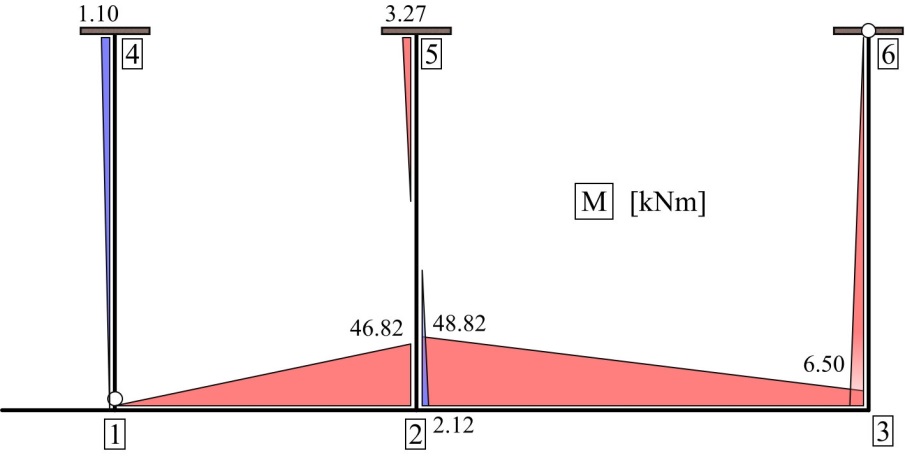 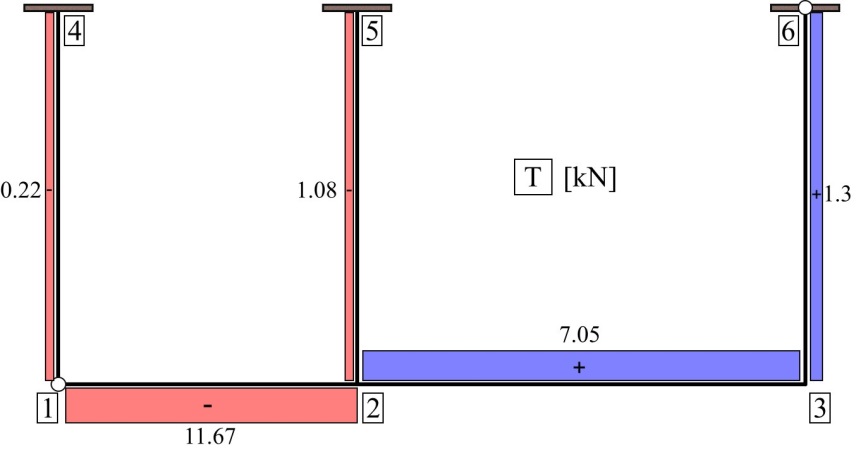 Napomena: Normalne sile u štapovima nije moguće izračunati na osnovu sprovedene matrične analize, jer je zanemaren uticaj normalnih sila na tom delu nosaša, pa se u matricama ne pojavljuju generalisane sile koje se odnose na aksijalni pravac štapova. Normalne sile se računaju iz uslova ravnoteže čvorova.Štapikl [m]I [m4]F/I [1/m2]1415.000-1I/2525.000-12I/3635.000-1I/4124.00103I/5236.00103I/